ISTITUTO di ISTRUZIONE SUPERIORE 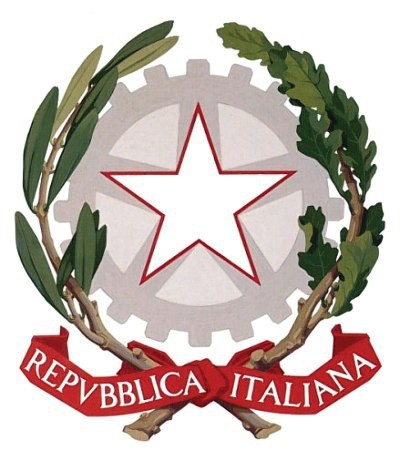 “Gae Aulenti”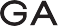 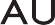 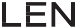 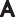 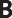 I.I.S. “V. Rubens”       BiellaI.P.S.S.A.R. E.Zegna”Mosso - Cavaglià - BiellaI.P.S.I.A. “G. Ferraris”              BiellaProt. 4244/B1/36					Biella, 23 Luglio 2018							Spett. le MIUR – UFFICIO SCOLASTICO REGIONALE							PER IL PIEMONTE 							Cso Vittorio Emanuele 70							10128 TORINO (TO)							Alla c.a. Sig.ra ANTUONO POMPEINA 							e-mail : direzione-piemonte@istruzione.it OGGETTO : 	Corso Concorso Nazionale , per titoli ed esami finalizzato al reclutamento di dirigentiScolastici presso le istituzioni scolastiche statali di cui al D.D.G. n.1259 del 23.11.2017		Comitato I.I.S. GAE AULENTI (Cod. BIIS00700C) – Biella		Sig.ra BARCELLA TIZIANA – invio modello A – Avvenuto pagamento da regolarizzare		Come concordato telefonicamente , si trasmette in allegato il modello A di avvenuto pagamento diritti di segreteria da regolarizzare della candidata Sig.ra BARCELLA TIZIANA , nata a Seriate (BG) il 22/08/1958.		Cordiali saluti.								IL PRESIDENTE DELLA COMMISSIONE							                Prof.ssa Cavicchioli Beatricewww.iisgaeaulenti.it	biis00700c@istruzione.it Sede Centrale:  Viale Macallè, 54 - 13900 - Biella (BI)   Tel. 015-402748   -    Fax. 015-8496093C.F. 90067580028